44.02.01 Дошкольное образование. Опрос для преподавателей.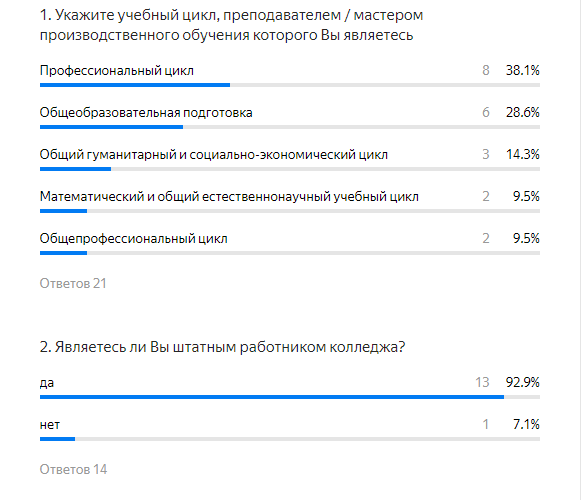 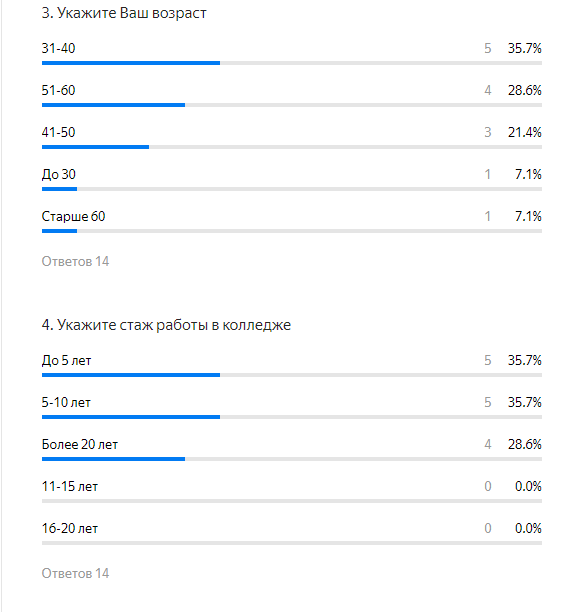 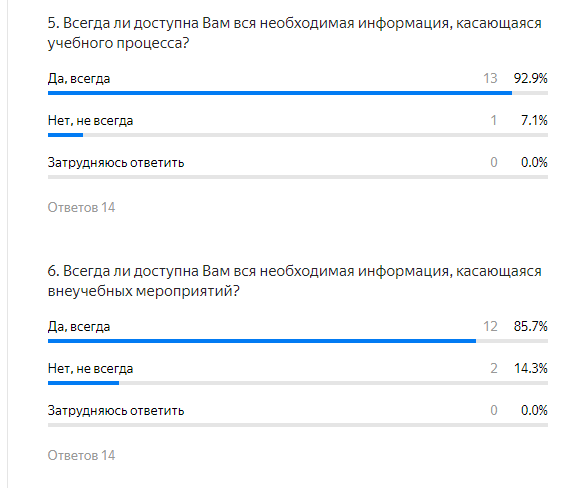 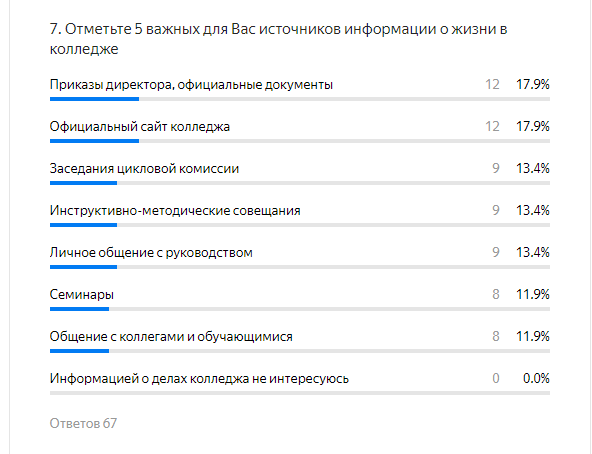 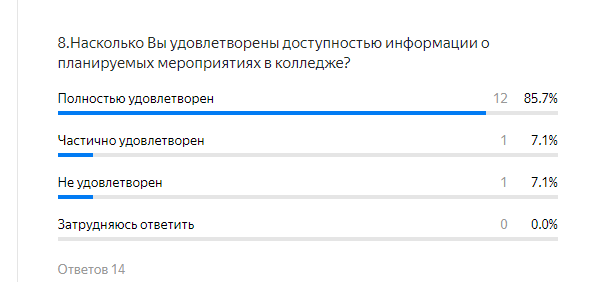 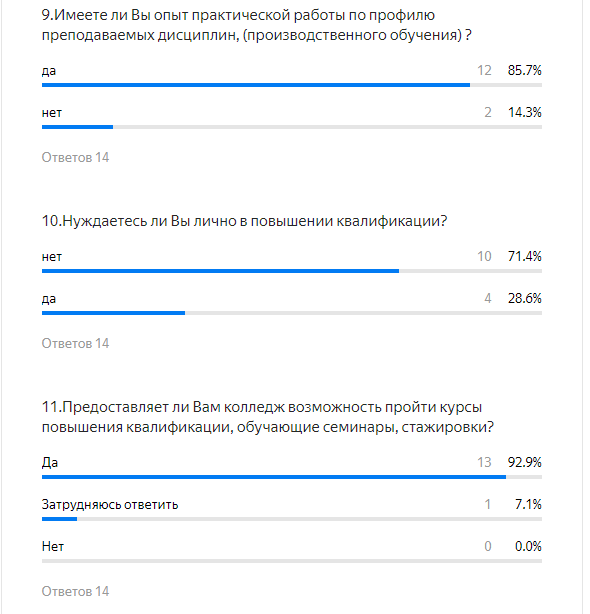 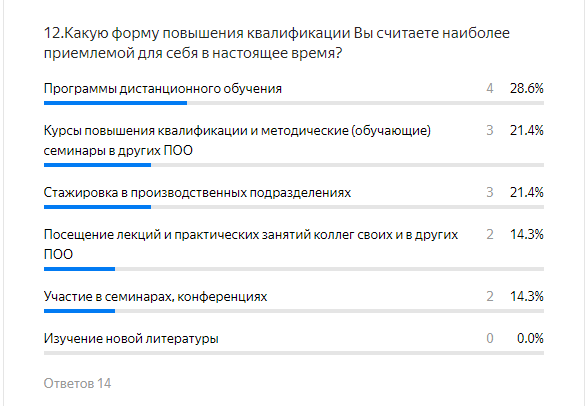 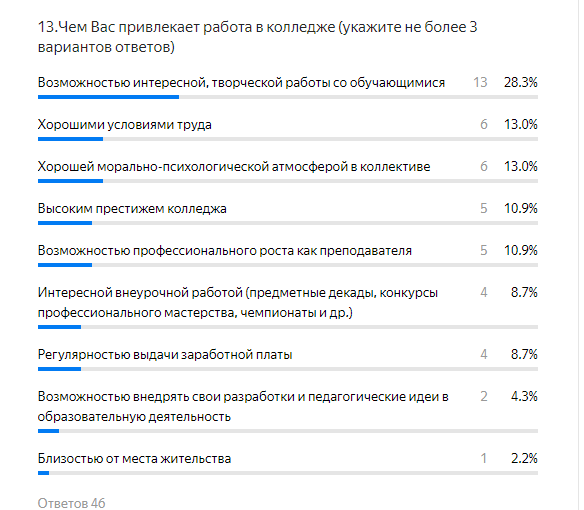 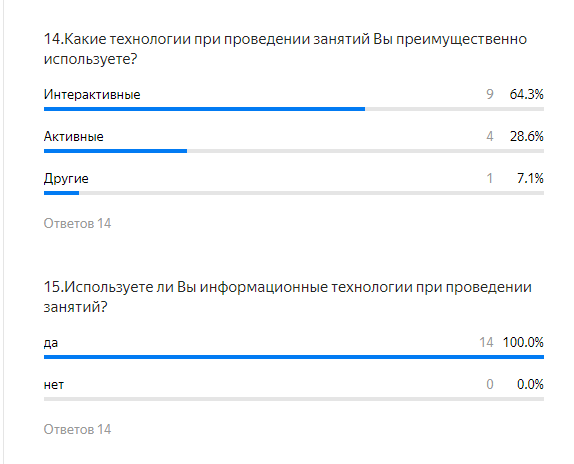 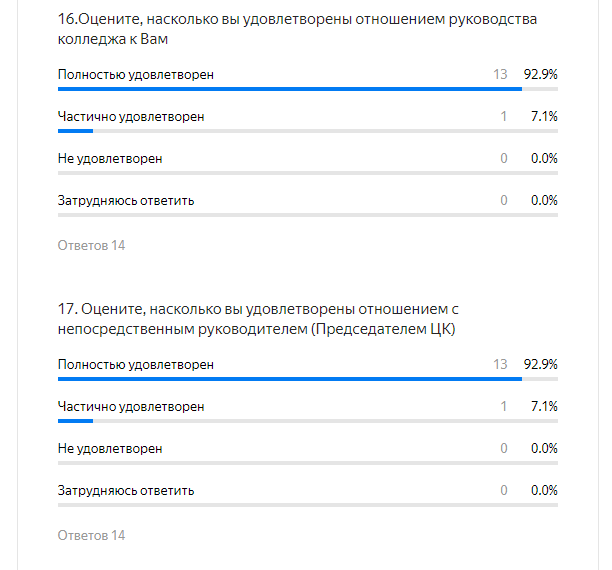 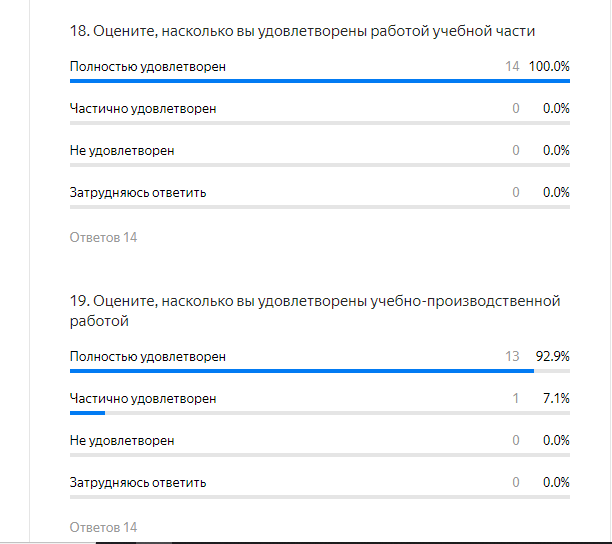 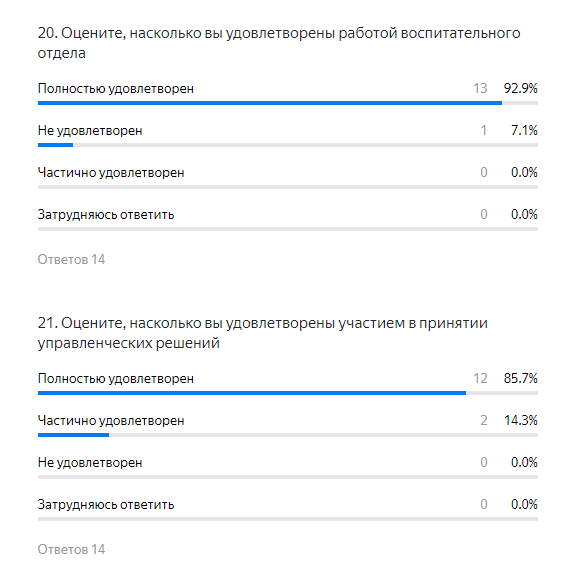 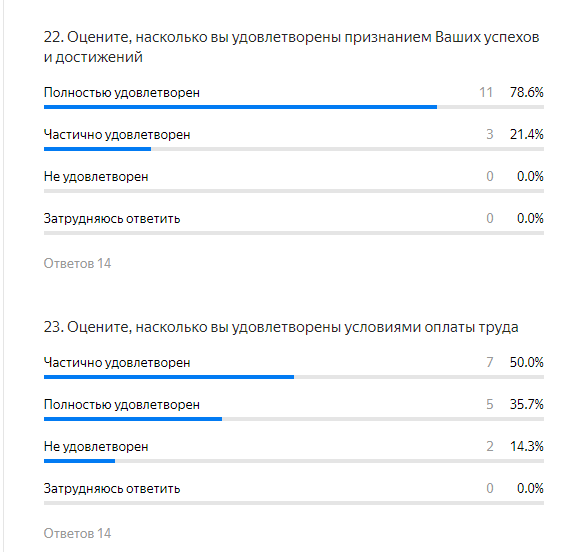 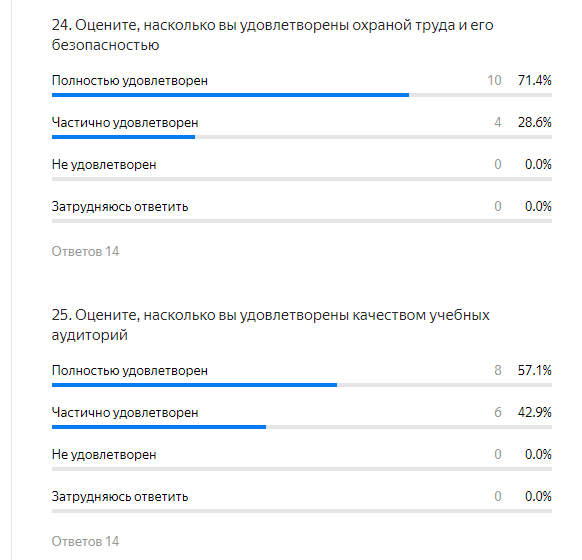 